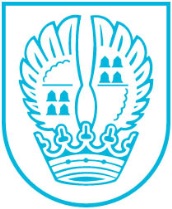 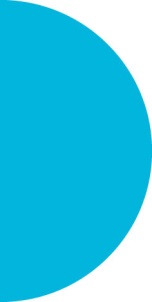 Pressemitteilung Nr. 17927.05.2019"Jim Knopf & Lukas der Lokomotivführer" im Eschborner KinderkinoAm  Donnerstag, dem 13. Juni 2019, zeigt die Jugendarbeit/Kinder den Film „Jim Knopf & Lukas der Lokomotivführer“, eine aufwändige Realverfilmung des Kinderbuchklassikers von Michael Ende über ein dunkelhäutiges Findelkind, das mit einem befreundeten Lokomotivführer und dessen Lok zu einer wundersamen Abenteuerreise aufbricht, um eine schöne Prinzessin und darüber auch sich selbst zu finden (Filmdienst.de).Jim Knopf, sein Freund Lukas der Lokomotivführer und die Dampflok Emma ziehen von der kleinen Insel Lummerland hinaus in die Welt. Ihre Reise führt sie in das Reich des Kaisers von Mandala und auf die abenteuerliche Suche nach seiner entführten Tochter Li Si. Gemeinsam wagen sich die drei in die Stadt der Drachen, um die Prinzessin zu befreien und das geheimnisvolle Rätsel um Jim Knopfs Herkunft zu lösen.Die Vorführungen finden am Donnerstag, dem 13. Juni 2019, um 14:30 Uhr, im Jugendzentrum Eschborn und um 16:30 Uhr im Bürgerzentrum Niederhöchstadt statt.Der Film ist empfohlen ab 8 Jahren; der Eintritt beträgt 1 €.Kontakt:Stadtverwaltung EschbornPressestelleTelefon 06196. 490-104presse@eschborn.dewww.eschborn.deMagistrat der Stadt Eschborn